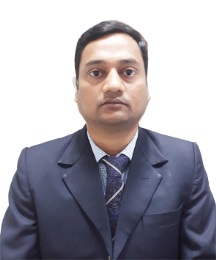 CURRICULAM VITAERAMESH E-mail: ramesh.382860@2freemail.com 	Career Objective:Seeking a challenging assignments in Sales, Business Development, Front and Back office, Customer Relationship Management with a high growth oriented organization in Banking or Financial Services. Work in a challenging environment with full commitment for excellence and with a high degree of professionalism. Intend to progress, the career hierarchy through continuous self-development by way of learning and experiencing the critical aspect of management.Professional Experience: Experience in the areas of Sales, Cash Controls& Business Development. Maintaining business relationship with clients to achieve quality product and service norms by resolving their service related critical issues. I am excellent in inter-personal, analytical and negotiation skills. I will be able to work independently with minimum supervision.	Educational Qualifications:Secondary School Certificate, From Sri JaganathaVidyalayam- Chandoor.(Year of Study, March 1992 to June 1993.)Intermediate From Suverchala Junior College- Bodhan.(Year of Study, June 1994 to March 1996.)Bachelor of Commerce From Osmania University- Hyderabad.(Year of Study, June 1997 to March 2000.)	Career Highlights:Worked as a Sales & Marketing In Rayna Tourism, Dubai. United Arab Emirates.(Year of Working 30 Nov 2016 to 01 April 2017).Worked as a Reservations, Sales & Marketing & Customer Support Executive,in Global Gate Tours- Riyadh,Saudi Arabia. (World Wide Whole Sale Online Hotel Reservations in In bound and Out bound reservations – B2B & B2C)(Year of Working 23 Dec 2005 to 25 May 2016)Worked as a Sales Executive in Gokul Pharmacy – Hyderabad, India. (Year of Working  15 Dec 2000 to 20 Oct 2005)Technical Credentials: Operating System: MS-DOS, Windows NT, Windows All.Package: MS-Office. Other Qualifications: Diploma in Computer Application.Achievements: Successfully achieved the given targets.Winner in every contests held by company.Personal Information:Languages Known	: English, Hindi, Arabic and Telugu.Visa Status		: 02 Years Residence Visa.(Own Visa)Visa Profession	: General Accountant Visa.